Appendix A: Application for Membership 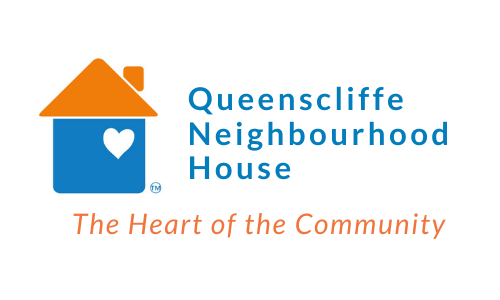 3 Tobin Drive, PO Box 30, Queenscliff3225 Phone: 5258 3367 email: qnhouse@fastmail.fm  Queenscliffe and District Neighbourhood House Application for Membership I (name) _______________________________ of wish to become a member of Queenscliffe and District Neighbourhood House (QNH). I support the purposes of (QNH) and agree to comply with its Rules. Signed:                                                              Date:                                                                        For internal use only --------------------------------------------------------------------------------------------------------------- Address Email address Phone number The Committee of QNH  Accepts Rejects  The above application for membership The Committee of QNH  Accepts Rejects  The above application for membership Date Recorded in CoM minutes Welcome letter sent 